Порядокосуществления контроля за соблюдением норм Федерального закона «О контрактной системе в сфере закупок товаров, работ, услуг для обеспечения государственных и муниципальных нужд» органом внутреннего муниципального финансового контроляI. Общие положения          1.1.Настоящий Порядок определяет правила осуществления  контроля за соблюдением Федерального закона от 05 апреля 2013 года №44-ФЗ «О контрактной системе в сфере закупок товаров, работ, услуг для обеспечения государственных и муниципальных нужд» (далее – Федеральный закон) в соответствии с частями 8 и 9 статьи 99 Федерального закона органом внутреннего муниципального финансового контроля (далее – Порядок).           1.2. Деятельность  по контролю за соблюдением Федерального закона  основывается на принципах законности, объективности, эффективности, независимости, профессиональной компетентности, достоверности результатов и гласности.         1.3. Органом по внутреннему муниципальному финансовому контролю является Финансовое управление Администрации муниципального образования «Шумячский район» Смоленской области (далее – орган контроля, финансовое управление).         1.4. Контроль осуществляется в отношении закупок для обеспечения нужд муниципального образования «Шумячский район» Смоленской области и субъектов контроля (муниципальных заказчиков, заказчиков, контрактных служб, контрактных управляющих), по направлениям, указанным в части 8 статьи 99 Федерального закона, а именно в отношении:1) Соблюдения требований к обоснованию закупок, предусмотренных статьей 18 Федерального закона, и обоснованности закупок;2) Соблюдения правил нормирования в сфере закупок, предусмотренного статьей 19 Федерального закона;3) Обоснования начальной (максимальной) цены контракта, цены контракта, заключаемого с единственным поставщиком (подрядчиком, исполнителем), включенной в план-график;4) Применения заказчиком мер ответственности и совершения иных действий в случае нарушения поставщиком (подрядчиком, исполнителем) условий контракта;5) Соответствия поставленного товара, выполненной работы (ее результата) или оказанной услуги условиям контракта;6) Своевременности, полноты и достоверности отражения в документах учета поставленного товара, выполненной работы (ее результата) или оказанной услуги;7) Соответствия использования поставленного товара, выполненной работы (ее результата) или оказанной услуги целям осуществления закупки.         1.5. Деятельность по контролю осуществляется посредством проведения плановых и внеплановых проверок (далее - контрольные мероприятия). Проверки подразделяются на выездные и камеральные, а также встречные проверки, проводимые в рамках выездных и (или) камеральных проверок.         1.6. Должностными лицами органа контроля, осуществляющего деятельность по контролю, являются:- начальник финансового управления;- заместитель начальника финансового управления;         - начальники отделов Финансового управления, ответственные за организацию осуществления контрольных мероприятий;- муниципальные служащие финансового управления, уполномоченные на участие в проведении контрольных мероприятий в соответствии с приказом финансового управления.         1.7. Должностные лица, указанные в подразделе 1.6. раздела 1 настоящего Порядка, обязаны:1) соблюдать требования нормативных правовых актов в установленной сфере деятельности органа контроля;2) проводить контрольные мероприятия в соответствии с приказами начальника (заместителя начальника) финансового управления и настоящим Порядком;3) знакомить руководителя или уполномоченное должностное лицо субъекта контроля с копией приказа начальника (заместителя начальника) финансового управления о назначении контрольного мероприятия и уведомлением о проведении контрольного мероприятия, с копией приказа начальника (заместителя начальника) финансового управления о приостановлении, возобновлении, продлении срока проведения выездной и камеральной проверок, об изменении состава проверочной группы органа контроля, а также с результатами выездной и камеральной проверки;4) при выявлении факта совершения действия (бездействия), содержащего признаки состава преступления, направлять в правоохранительные органы информацию о таком факте и (или) документы и иные материалы, подтверждающие такой факт, в течение 3 рабочих дней с даты выявления такого факта по решению начальника (заместителя начальника) финансового управления;5) при выявлении обстоятельств и фактов, свидетельствующих о признаках нарушений, относящихся к компетенции другого государственного (муниципального) органа (должностного лица), направлять информацию о таких обстоятельствах и фактах в соответствующий орган (должностному лицу) в течение 10 рабочих дней с даты выявления таких обстоятельств и фактов по решению начальника (заместителя начальника) финансового управления.         1.8. Должностные лица, указанные в подразделе 1.6. раздела 1 настоящего Порядка, в соответствии с частью 27 статьи 99 Федерального закона имеют право:1) запрашивать и получать на основании мотивированного запроса в письменной форме документы и информацию, необходимые для проведения контрольных мероприятий;2) при осуществлении контрольных мероприятий беспрепятственно по предъявлении служебных удостоверений и (или) копии приказа начальника (заместителя начальника) финансового управления о назначении контрольного мероприятия посещать помещения и территории, которые занимают субъекты контроля, требовать предъявления поставленных товаров, результатов выполненных работ, оказанных услуг, а также проводить необходимые экспертизы и другие мероприятия по контролю;3) выдавать обязательные для исполнения предписания об устранении выявленных нарушений законодательства Российской Федерации и иных нормативных правовых актов о контрактной системе в сфере закупок, товаров, работ, услуг для обеспечения государственных и муниципальных нужд,  в случаях предусмотренных законодательством Российской Федерации;4) в случае наделения органа контроля указанными полномочиями, составлять протоколы об административных правонарушениях, связанных с нарушениями законодательства Российской Федерации и иных нормативных правовых актов о контрактной системе в сфере закупок, товаров, работ, услуг для обеспечения государственных и муниципальных нужд, рассматривать дела о таких административных правонарушениях в порядке, установленном законодательством Российской Федерации, и принимать меры по их предотвращению;1.9. Запросы о представлении документов и информации, предусмотренные настоящим Порядком (далее – запросы), акты проверок, уведомления о проведении контрольного мероприятия, копии приказов начальника заместителя начальника) финансового управления  о назначении контрольного мероприятия, приостановлении, возобновлении и продлении срока проведения камеральной или выездной проверки, об изменении состава проверочной группы при проведении контрольного мероприятия, предписания об устранении выявленных нарушений законодательства Российской Федерации и иных нормативных правовых актов о контрактной системе в сфере закупок (далее – предписания) вручаются представителю субъекта контроля либо направляются заказным почтовым отправлением с уведомлением о вручении или иным способом, свидетельствующим о дате его получения адресатом, в том числе с применением автоматизированных информационных систем.         1.10. Срок представления субъектом контроля документов и информации устанавливается в запросе и отсчитывается с даты получения запроса субъектом контроля.          1.11. Документы и информация, необходимые для проведения контрольных мероприятий, представляются субъектом контроля в подлинниках и (или) копиях, заверенных субъектом контроля в установленном законом порядке.          1.12. Все документы, составляемые должностными лицами органа контроля в рамках контрольного мероприятия, приобщаются к материалам контрольного мероприятия, учитываются и хранятся в том числе с применением автоматизированных информационных систем.         1.13. Использование единой информационной системы в сфере закупок (далее – информационная система), ведение документооборота в информационной системе при осуществлении контроля осуществляются в порядке, соответствующем требованиям Правил ведения реестра жалоб, плановых и внеплановых проверок, принятых по ним решений и выданных предписаний, утвержденных постановлением Правительства Российской Федерации от 27.10.2015 № 1148.         1.14. Должностные лица, указанные в подразделе 1.6. раздела 1 настоящего Порядка, несут ответственность за решения и действия (бездействие), принимаемые (осуществляемые) в процессе осуществления контрольных мероприятий, в соответствии с законодательством Российской Федерации.         1.15. К процедурам осуществления контрольного мероприятия относятся назначение контрольного мероприятия, проведение контрольного мероприятия и реализация результатов проведения контрольного мероприятия.II. Назначение контрольных мероприятий         2.1. Контрольное мероприятие проводится должностным лицом (должностными лицами) органа контроля на основании приказа начальника (заместителя начальника) финансового управления о назначении контрольного мероприятия.         2.2. Подготовка контрольного мероприятия предусматривает следующие действия:          1) издание приказа начальника (заместителя начальника) финансового управления о назначении контрольного мероприятия;           2) оформление на основании приказа начальника (заместителя начальника) финансового управления о назначении контрольного мероприятия уведомления о проведении контрольного мероприятия.          2.3. В приказе начальника (заместителя начальника) финансового управления о назначении контрольного мероприятия указываются:         - наименование и место нахождения субъекта контроля;          - место фактического осуществления деятельности субъекта контроля;         - основание проведения контрольного мероприятия;         - тема контрольного мероприятия;          - вид контрольного мероприятия (плановая или внеплановая проверка);         - метод осуществления контрольного мероприятия (камеральная или выездная );         - проверяемый период;         - фамилии, имена, отчества (последнее - при наличии) должностного лица органа контроля (при проведении камеральной проверки одним должностным лицом), членов проверочной группы, руководителя проверочной группы органа контроля (при проведении контрольного мероприятия проверочной группой), уполномоченных на проведение контрольного мероприятия, а также экспертов, представителей экспертных организаций, привлекаемых к проведению контрольного мероприятия;         - срок проведения контрольного мероприятия;         - перечень основных вопросов, подлежащих изучению в ходе проведения контрольного мероприятия.         2.4. На основании приказа начальника (заместителя начальника) финансового управления о назначении контрольного мероприятия оформляется уведомление о проведении контрольного мероприятия, которое должно содержать следующие сведения:         - реквизиты приказа начальника (заместителя начальника) финансового управления о назначении контрольного мероприятия;          - метод осуществления контрольного мероприятия (камеральная или выездная);         - тему контрольного мероприятия;         - проверяемый период;          - дату начала контрольного мероприятия и срок его проведения;         - фамилии, имена, отчества (последнее - при наличии) должностного лица органа контроля (при проведении камеральной проверки одним должностным лицом), членов проверочной группы, руководителя проверочной группы органа контроля (при проведении контрольного мероприятия проверочной группой), уполномоченных на проведение контрольного мероприятия, а также экспертов, представителей экспертных организаций, привлекаемых к проведению контрольного мероприятия;         2.5. В дополнение к сведениям, предусмотренным подразделом  2.4 раздела 2 настоящего Порядка, в уведомлении о проведении камеральной проверки указываются перечень документов и информация, необходимые для осуществления камеральной проверки, с указанием срока их представления субъектом контроля.                      2.6. При проведении планового контрольного мероприятия уведомление о проведении контрольного мероприятия направляется в адрес субъекта контроля не позднее чем за один рабочий день до начала проведения контрольного мероприятия.         2.7. Уведомление о проведении контрольного мероприятия направляется субъекту контроля в порядке, установленном подразделом 1.9 раздела 1  настоящего Порядка.         2.8. Изменение состава должностных лиц проверочной группы органа контроля, а также замена должностного лица органа контроля (при проведении камеральной проверки одним должностным лицом), уполномоченных на проведение контрольного мероприятия, оформляется  приказом начальника (заместителя начальника) финансового управления.         2.9. Плановые проверки осуществляются в соответствии с планом контрольных мероприятий органа контроля (далее План).         План формируется на полугодие и утверждается начальником  (заместителем начальника) финансового управления не менее чем за 10 рабочих дней до начала соответствующего полугодия. Внесение изменений в план осуществляется по решению начальника (заместителя начальника) финансового управления.          В плане указываются субъекты контроля, тема контрольного мероприятия, проверяемый период, месяц начала контрольного мероприятия.       Периодичность проведения плановых проверок в отношении одного субъекта контроля составляет не более одного раза в год.          2.10. При формировании плана учитываются:          1) существенность и значимость направлений и объемов бюджетных расходов, осуществляемых субъектами контроля, в отношении которых предполагается проведение контрольного мероприятия;         2) период, прошедший с момента проведения последнего контрольного мероприятия, и результаты проведения предыдущих контрольных мероприятий в отношении соответствующего субъекта контроля;          3) поручения Главы  муниципального образования «Шумячский район» Смоленской области (далее – Главы муниципального образования).          2.11. Внеплановые проверки проводятся в соответствии с решением начальника (заместителя начальника) финансового управления, принятого:- на основании поступившей информации о нарушении законодательства Российской Федерации о контрактной системе в сфере закупок и принятых в соответствии с ним нормативных правовых (правовых) актов;- в случае истечения срока исполнения ранее выданного предписания;- в случае, предусмотренном пунктом 3) подраздела 4.7 раздела 4 настоящего Порядка.III. Проведение контрольных мероприятий3.1. Проведение камеральной проверки3.1.1. Камеральная проверка может проводиться одним должностным лицом  или проверочной группой органа контроля.3.1.2. Камеральная проверка проводится по месту нахождения органа контроля на основании представленных субъектом контроля по запросу органа контроля информации и документов, а также информации и документов, полученных в результате анализа данных информационной системы. 3.1.3. Камеральная проверка не может превышать 20 рабочих дней со дня получения от субъекта контроля документов и информации, представленных по запросу органа контроля. 3.1.4. При проведении камеральной проверки должностным лицом органа контроля (при проведении камеральной проверки одним должностным лицом) либо проверочной группой органа контроля проводится проверка полноты представленных по запросу органа контроля субъектом контроля документов и информации в течение 3 рабочих дней со дня получения от субъекта контроля таких документов и информации. 3.1.5. В случае если по результатам проверки полноты представленных субъектом контроля документов и информации в соответствии с подразделом 3.1.4 раздела 3 настоящего Порядка установлено, что субъектом контроля не в полном объеме представлены запрошенные документы и информация, проведение камеральной проверки приостанавливается в соответствии с пунктом 4)  подраздела 3.1.7 раздела 3 настоящего Порядка со дня окончания проверки полноты представленных субъектом контроля документов и информации. Одновременно с направлением копии решения о приостановлении камеральной проверки в соответствии с подразделом 3.1.9 раздела 3 настоящего Порядка в  адрес субъекта контроля направляется повторный запрос о представлении недостающих документов и информации, необходимых для проведения проверки.   В случае непредставления субъектом контроля документов и информации по повторному запросу органа контроля по истечении срока приостановления проверки в соответствии с пунктом 4) подраздела 3.1.7 раздела 3 настоящего Порядка проверка возобновляется.  Факт непредставления субъектом контроля документов и информации фиксируется в акте, который оформляется по результатам камеральной проверки. 3.1.6. Срок проведения камеральной проверки может быть продлен по решению начальника (заместителя начальника) финансового управления на основании мотивированного обращения должностного лица органа контроля (при проведении камеральной проверки одним должностным лицом), руководителя проверочной группы органа контроля на срок не более 10 рабочих дней.Основанием продления срока камеральной проверки является получение в ходе проведения проверки информации о наличии в деятельности субъекта контроля нарушений законодательства Российской Федерации о контрактной системе в сфере закупок товаров, работ, услуг для обеспечения государственных и муниципальных нужд и принятых в соответствии с ним нормативных правовых (правовых) актов, требующей дополнительного изучения. 3.1.7. По решению начальника (заместителя начальника) финансового управления, принятому на основании мотивированного обращения должностного лица органа контроля (при проведении проверки одним должностным лицом) либо руководителя проверочной группы органа контроля, проведение камеральной проверки приостанавливается на общий срок не более 30 рабочих дней: 1) на период проведения встречной проверки, но не более чем на 20 рабочих дней; 2) на период организации и проведения экспертиз, но не более чем на 20 рабочих дней; 3) на период воспрепятствования проведению камеральной проверки и (или) уклонения от проведения камеральной проверки, но не более чем на 20 рабочих дней; 4) на период, необходимый для представления субъектом контроля документов и информации по повторному запросу органа контроля в соответствии с подразделом 3.1.5 раздела 3 настоящего Порядка, но не более чем на 10 рабочих дней; 5) на период не более 20 рабочих дней при наличии обстоятельств, которые делают невозможным дальнейшее проведение камеральной проверки по причинам, не зависящим от должностного лица органа контроля (при проведении камеральной проверки одним должностным лицом) либо проверочной группы органа контроля, включая наступление обстоятельств непреодолимой силы.3.1.8. Решение о возобновлении проведения камеральной проверки принимается в срок не более 2 рабочих дней: 1) со дня завершения проведения встречной проверки и (или) экспертизы согласно пунктам 1), 2) подраздела 3.1.7 раздела 3настоящего Порядка;  2) со дня устранения причин приостановления проведения камеральной проверки, указанных в пунктах 3)-5) подраздела 3.1.7 раздела 3настоящего Порядка; 3) со дня истечения срока приостановления камеральной проверки в соответствии с пунктами 3)-5) подраздела 3.1.7 раздела 3 настоящего Порядка.3.1.9. Решение о продлении срока проведения камеральной проверки, приостановлении, возобновлении проведения камеральной проверки оформляется приказом начальника (заместителя начальника) финансового управления, в котором указываются основания продления срока проведения камеральной проверки, приостановления, возобновления проведения камеральной проверки.    Копия приказа начальника (заместителя начальника) финансового управления о продлении срока проведения камеральной проверки, приостановлении, возобновлении проведения камеральной проверки направляется (вручается) в порядке, установленном подразделом 1.9 раздела 1  настоящего Порядка, субъекту контроля в срок не более 3 рабочих дней со дня издания соответствующего приказа. 3.1.10. В случае непредставления или несвоевременного представления документов и информации по запросу органа контроля в соответствии с пунктом 1)  подраздела 1.8 раздела 1настоящего Порядка либо представления заведомо недостоверных документов и информации органом контроля применяются меры ответственности в соответствии с законодательством Российской Федерации об административных правонарушениях.3.2. Проведение выездной проверки3.2.1. Выездная проверка проводится по месту нахождения и месту фактического осуществления деятельности субъекта контроля. 3.2.2. Срок проведения выездной проверки не может превышать 30 рабочих дней. 3.2.3. Выездная проверка проводится проверочной группой органа контроля в составе не менее двух должностных лиц органа контроля.   3.2.4. В ходе выездной проверки проводятся контрольные действия по документальному и фактическому изучению деятельности субъекта контроля, связанной с предметом проверки. Контрольные действия по документальному изучению проводятся путем анализа финансовых, бухгалтерских, отчетных документов, документов о планировании и осуществлении закупок и иных документов субъекта контроля с учетом информации, полученной посредством письменных и устных объяснений должностных, материально ответственных лиц субъекта контроля, а также с осуществлением других действий по контролю. Контрольные действия по фактическому изучению проводятся путем осмотра, инвентаризации, наблюдения, пересчета, экспертизы, контрольных замеров и осуществления других действий по контролю. 3.2.5. Выездная проверка приостанавливается по решению начальника (заместителя начальника) финансового управления, которое принимается на основании мотивированного обращения руководителя проверочной группы Органа контроля и оформляется приказом начальника (заместителя начальника) финансового управления, на общий срок не более 30 рабочих дней: 1) на период проведения встречной проверки, но не более чем на 20 рабочих дней; 2) на период организации и проведения экспертиз, но не более чем на 20 рабочих дней;3) на период воспрепятствования проведению выездной проверки и (или) уклонения от проведения выездной проверки, но не более чем на 20 рабочих дней;        4) на период не более 20 рабочих дней при наличии обстоятельств, которые делают невозможным дальнейшее проведение выездной проверки по причинам, не зависящим от проверочной группы органа контроля, включая наступление обстоятельств непреодолимой силы. 3.2.6. Решение о возобновлении проведения выездной проверки принимается в срок не более 2 рабочих дней: 1) со дня завершения встречной проверки и (или) экспертизы согласно пунктам 1), 2) подраздела 3.2.5 раздела 3 настоящего Порядка; 2) со дня устранения причин приостановления проведения выездной проверки, указанных в пунктах 3), 4) подраздела 3.2.5 раздела 3 настоящего Порядка;3) со дня истечения срока приостановления проверки в соответствии с пунктами 3), 4) подраздела 3.2.5 раздела 3 настоящего Порядка. 3.2.7. Срок проведения выездной проверки может быть продлен не более чем на 10 рабочих дней по решению начальника (заместителя начальника) финансового управления на основании мотивированного обращения руководителя проверочной группы органа контроля. Основанием продления срока выездной проверки является получение в ходе проведения проверки информации о наличии в деятельности субъекта контроля нарушений законодательства Российской Федерации о контрактной системе в сфере закупок товаров, работ, услуг для обеспечения государственных и муниципальных нужд и принятых в соответствии с ним нормативных правовых (правовых) актов, требующей дополнительного изучения. 3.2.8. Решение о продлении срока проведения выездной проверки, приостановлении, возобновлении проведения выездной проверки оформляется приказом начальника (заместителя начальника) финансового управления с указанием основания продления срока проведения выездной проверки, приостановления, возобновления проведения выездной проверки. 3.2.9. Копия приказа начальника (заместителя начальника) финансового управления о продлении срока проведения выездной проверки, приостановлении, возобновлении проведения выездной проверки направляется (вручается) субъекту контроля в порядке, установленном подразделом 1.9 раздела 1 настоящего Порядка, в срок не позднее 3 рабочих дней со дня издания соответствующего приказа.  3.2.10. В случае непредставления или несвоевременного представления документов и информации по запросу органа контроля в соответствии с пунктом 1) подраздела 1.8 раздела 1 настоящего Порядка либо представления заведомо недостоверных документов и информации органом контроля применяются меры ответственности в соответствии с законодательством Российской Федерации об административных правонарушениях.3.3. Проведение встречных проверок 3.3.1. В целях установления и (или) подтверждения либо опровержения фактов нарушений законодательства Российской Федерации о контрактной системе в сфере закупок товаров, работ, услуг для обеспечения государственных и муниципальных нужд и принятых в соответствии с ними нормативных правовых (правовых) актов в рамках камеральных и выездных проверок начальник (заместитель начальника) финансового управления на основании мотивированного обращения должностного лица органа контроля (при проведении камеральной проверки одним должностным лицом) либо руководителя проверочной группы органа контроля принимает решение о проведении встречной проверки. 3.3.2. Встречные проверки назначаются и проводятся в порядке, установленном для камеральных или выездных проверок соответственно. Срок проведения встречных проверок не может превышать 20 рабочих днейIV. Оформление результатов контрольных мероприятий4.1. Результаты встречной проверки оформляются актом, который подписывается должностным лицом органа контроля (при проведении камеральной проверки одним должностным лицом) либо всеми членами проверочной группы органа контроля (при проведении проверки проверочной группой) в последний день проведения проверки и прилагается к материалам выездной или камеральной проверки соответственно. По результатам встречной проверки предписания субъекту контроля не выдаются.4.2. По результатам выездной или камеральной проверки в срок не более 3 рабочих дней, исчисляемых со дня, следующего за днем окончания срока проведения контрольного мероприятия, оформляется акт, который подписывается должностным лицом органа контроля (при проведении камеральной проверки одним должностным лицом) либо всеми членами проверочной группы органа контроля (при проведении проверки проверочной группой).4.3. К акту, оформленному по результатам выездной или камеральной проверки, прилагаются результаты экспертиз, фото-, видео- и аудиоматериалы (при наличии), акт встречной проверки (в случае ее проведения), а также иные материалы, полученные в ходе проведения контрольных мероприятий.4.4. Акт, оформленный по результатам выездной или камеральной проверки, в течение  3 рабочих дней со дня его подписания должен быть вручен (направлен) представителю субъекта контроля.         4.5. Субъект контроля вправе представить письменные возражения на акт, оформленный по результатам выездной или камеральной проверки, в срок не более 10 рабочих дней со дня получения такого акта.Письменные возражения субъекта контроля приобщаются к материалам проверки.Письменные  возражения на акт проверки, представленные после истечения указанного срока, рассмотрению не подлежат.4.6. Акт, оформленный по результатам выездной или камеральной проверки, возражения субъекта контроля (при их наличии) и иные материалы выездной или камеральной проверки подлежат рассмотрению начальником (заместителем начальника) финансового управления.4.7. По результатам рассмотрения акта, оформленного по результатам выездной или камеральной проверки, с учетом возражений субъекта контроля (при их наличии) и иных материалов выездной или камеральной проверки начальник (заместитель начальника) финансового управления в срок не более 30 рабочих дней со дня подписания акта принимается решение, которое оформляется резолюцией на отчете о результатах выездной или камеральной проверки с предложением:1) о выдаче обязательного для исполнения предписания в случаях, установленных Федеральным законом;2) об отсутствии оснований для выдачи предписания;3) о проведении внеплановой выездной проверки.Одновременно с принятием решения начальника (заместителя начальника) финансового управления  утверждается отчет о результатах выездной или камеральной проверки, в который включаются все отраженные в акте нарушения, выявленные при проведении проверки, и подтвержденные после рассмотрения возражений субъекта контроля (при их наличии).Отчет о результатах выездной или камеральной проверки подписывается должностным лицом органа контроля (при проведении камеральной проверки одним должностным лицом) либо руководителем проверочной группы органа контроля, проводившими проверку.Отчет о результатах выездной или камеральной проверки приобщается к материалам проверки.4.8. Отчет о результатах выездной или камеральной проверки, оформленный в соответствии с подразделом 4.7 раздела 4 настоящего Порядка, а также предписание, выданное субъекту контроля в соответствии с пунктом 1) подраздела 4.7 раздела 4 настоящего Порядка, размещаются органом контроля в информационной системе.V. Реализация результатов контрольных мероприятий5.1. Предписание направляется (вручается) представителю субъекта контроля в срок не более 5 рабочих дней со дня принятия решения о выдаче обязательного для исполнения предписания в соответствии с пунктом 1) подраздела 4.7. раздела 4 настоящего Порядка.5.2. Предписание должно содержать сроки его исполнения.         Срок для исполнения субъектом контроля предписания устанавливается органом контроля в зависимости от результатов проверки и содержания требований, указанных в предписании, но не может быть менее 30 календарных дней со дня получения предписания.5.3. Должностное лицо органа контроля (при проведении камеральной проверки одним должностным лицом) либо руководитель проверочной группы органа контроля осуществляют контроль за выполнением субъектом контроля предписания.В случае неисполнения в установленный срок предписания органа контроля к лицу, не исполнившему такое предписание, применяются меры ответственности в соответствии с законодательством Российской Федерации.5.4. Внесение изменений в предписание осуществляется по решению начальника (заместителем начальника) финансового управления на основании мотивированного обращения руководителя проверочной группы органа контроля или должностного лица органа контроля, проводившего контрольное мероприятие (при проведении камеральной проверки одним должностным лицом). Продление срока исполнения предписания осуществляется начальником (заместителем начальника) финансового управления на основании мотивированного обращения субъекта контроля.5.5. Субъект контроля, в отношении которого выдано предписание, письменно сообщает в орган контроля не позднее дня, следующего за днем окончания срока для исполнения предписания, о результатах его исполнения.Поступившие в орган контроля информация о принятии субъектом контроля мер по устранению выявленных в ходе контрольного мероприятия нарушений, устранению причин и условий таких нарушений и документы, подтверждающие выполнение требований предписания, устранение субъектом контроля выявленных нарушений, приобщаются к материалам контрольного мероприятия.         5.6. Отмена предписаний органа контроля осуществляется в судебном и внесудебном порядке. Отмена предписаний во внесудебном порядке осуществляется начальником (заместителем начальника) финансового управления, по результатам рассмотрения жалоб на решения, действия (бездействие) должностных лиц органа контроля при проведении контрольных мероприятий. VI. Требования к составлению и представлению отчетности о результатах проведения контрольных мероприятий          6.1. В целях раскрытия информации о полноте и своевременности выполнения плана контрольных мероприятий, обеспечения эффективности деятельности по контролю Финансовое управление ежегодно составляет отчет о результатах проведения контрольных мероприятий в сфере закупок для обеспечения государственных и муниципальных нужд, который по окончании года направляется  Главе  муниципального образования «Шумячский  район» Смоленской области.ПРОЕКТ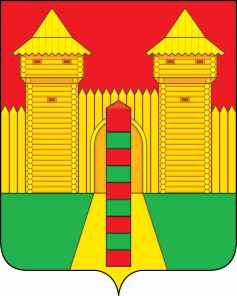 АДМИНИСТРАЦИЯ  МУНИЦИПАЛЬНОГО  ОБРАЗОВАНИЯ«ШУМЯЧСКИЙ РАЙОН»  СМОЛЕНСКОЙ  ОБЛАСТИП О С Т А Н О В Л Е Н И Еот______________ № _______         п. Шумячи        В соответствии с частью 11 статьи 99 Федерального закона «О контрактной системе в сфере закупок товаров, работ, услуг для обеспечения государственных и муниципальных нужд»,  Администрация муниципального образования «Шумячский район»   Смоленской областиП О С Т А Н О В Л Я Е Т:        Утвердить прилагаемый Порядок осуществления контроля за соблюдением норм Федерального закона «О контрактной системе в сфере закупок товаров, работ, услуг для обеспечения государственных и муниципальных нужд» органом внутреннего муниципального финансового контроля.    И.п. Главы муниципального    образования «Шумячский   район»    Смоленской области                                                                             Г.А. ВарсановаОтп.1 экз. – в дело Исполнитель:Начальник Финансового управленияН.Г.Заходная_____________Тел. 4-19-44«______» ___________ 2018 г. Отп.1 экз. – в дело Исполнитель:Начальник Финансового управленияН.Г.Заходная_____________Тел. 4-19-44«______» ___________ 2018 г. Разослать: Администрации муниципального образования «Шумячский район» Смоленской области, Финансовому управлению Администрации муниципального образования «Шумячский район» Смоленской области, Отделу по культуре и спорту, Шумячскому Отделу по образованию, Шумячскому районному Совету депутатов, прокуратуре.Разослать: Администрации муниципального образования «Шумячский район» Смоленской области, Финансовому управлению Администрации муниципального образования «Шумячский район» Смоленской области, Отделу по культуре и спорту, Шумячскому Отделу по образованию, Шумячскому районному Совету депутатов, прокуратуре.Разработчик: Ведущий  специалист   бюджетного отдела Финансового управления О.В. Новикова _____________Тел. 4-26-91«______» ___________ 2018 г.ВИЗЫ:Управляющий делами Администрации«______» ___________ 2018 г.Главный специалист«______» ___________ 2018 г.                  Управляющий делами Администрации«______» ___________ 2018 г.Главный специалист«______» ___________ 2018 г.                                               И.В. Кулешова                             А.Н. БыковУтвержденПостановлением Администрации муниципального образования «Шумячский район» Смоленской области от_____________№____